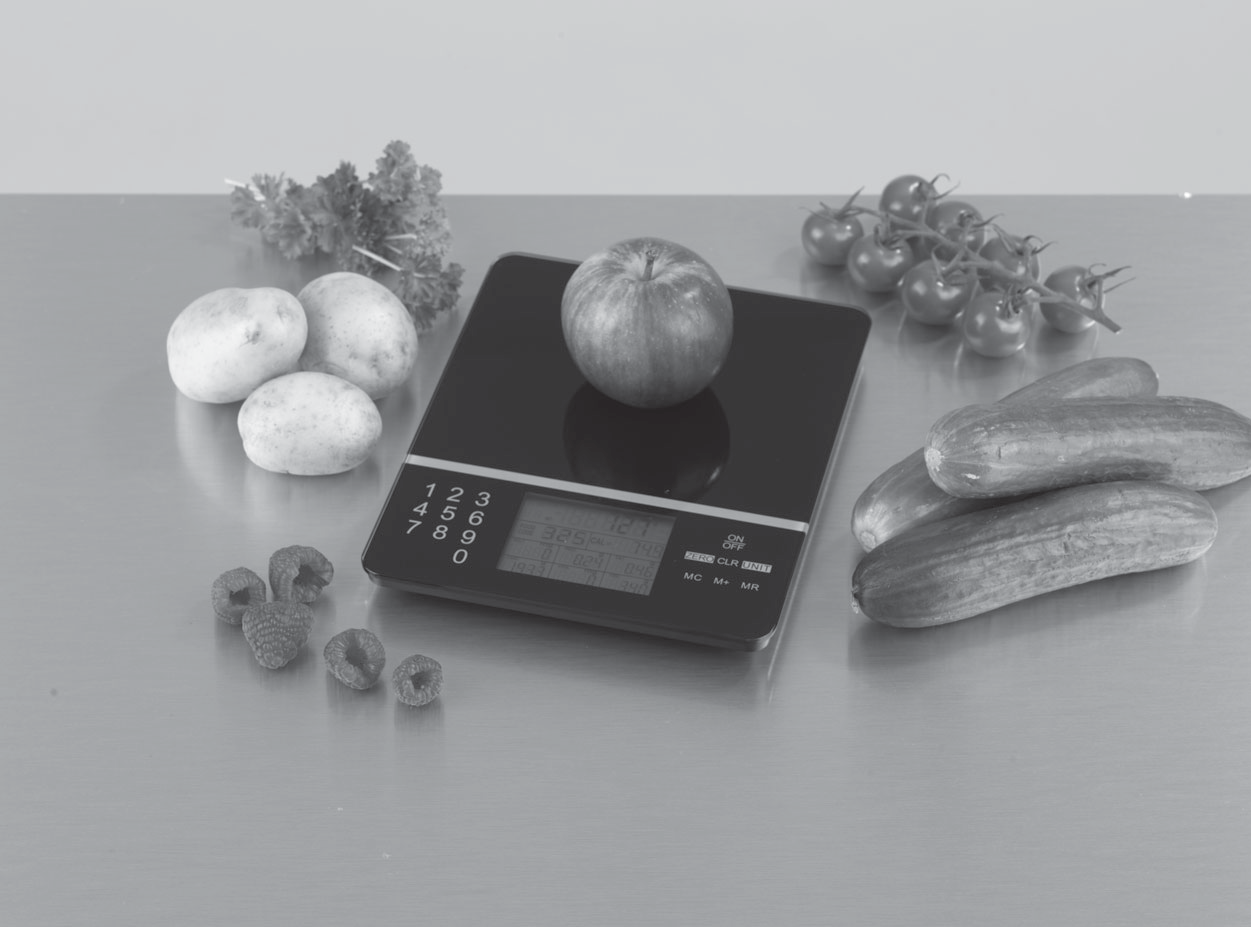 04140Table des matièresUsage prévu	4Consignes de sécurité	4Éléments livrés	5Aperçu du produit	5Affichage	6Avant la première utilisation	6Insérer/changer les piles	6Utilisation	8Messages d’erreur	10Nettoyage et stockage	11Caractéristiques techniques	11Mise au rebut	11Annexe : Codes aliments	12Les boutons de commande se présentent comme suit : ON/OFFLes Indications d’affichage se présentent comme suit : XXLes Nombres clés se présentent comme suit : (1) ou (A)Usage prévuCe produit est destiné à peser des aliments (max. 5000 g / 5000 ml).Ce produit est prévu pour un usage personnel uniquement, et ne doit pas être utilisé à des fins commerciales.Ce produit doit être utilisé tel que décrit dans le présent mode d’emploi. Toute autre utilisation de l’appareil est considérée comme non conforme.La garantie ne couvre pas les défauts causés par une utilisation incorrecte, des dommages ou des tentatives de réparation. Celle-ci concerne l’usure naturelle du produit.Consignes de sécurité ATTENTION - Risque de blessures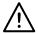 Risque d’asphyxie. Gardez tout emballage hors de portée des enfants et des animaux.Ce produit n’est pas un jouet. Ne laissez pas le produit à la portée des enfants et des animaux sans surveillance.Risque de brûlure par contact avec l’acide des piles.L’ingestion de piles peut être mortelle. Les piles et le produit doivent être tenus hors de portée des enfants et des animaux. En cas d’ingestion de piles, consultez immédiatement un médecin.Si une batterie fuit, évitez tout contact physique avec l’acide de la batterie. Portez des gants de protection. En cas de contact avec l’acide des piles, rincez immédiatement et abondamment les parties du corps concernées à l’eau et consultez un médecin sans délai.REMARQUE - Risque de dommages matérielsNe placez rien de manière permanente sur la balance, cela risquerait d’endommager la fonction de pesée.Retirez les piles du produit lorsqu’elles sont déchargées ou si vous ne comptez pas utiliser l’appareil pendant une période prolongée. Cela permettra de prévenir d’éventuels dommages liés à une fuite.Retirez immédiatement les piles déchargées du compartiment.Ne rechargez pas ou ne réactivez pas, de quelque manière que ce soit, une pile ; ne la démontez pas, ne la jetez pas au feu, ne la plongez pas dans un liquide et ne provoquez pas de court-circuit.Protégez le produit des sources de chaleur, des flammes nues, des rayons directs du soleil, des températures négatives et de l’humidité.Ne faites pas tomber le produit et ne le soumettez pas à des chocs importants.Ne placez pas d’objets lourds sur le produit et ne laissez rien tomber sur le produit.Éléments livrés1 balance de cuisine2 piles AAA de 1,5 volt1 mode d’emploiVérifiez que le produit n’a pas été endommagé pendant le transport. Si vous constatez des dommages sur le produit, ne l’utilisez pas et contactez notre service client.Aperçu du produit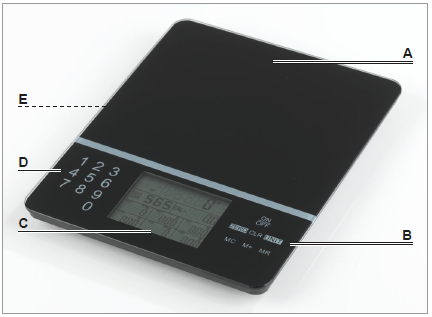 A	Plateau en verreB	Panneau de commandeC	ÉcranD	Touches numériquesE	Compartiment à piles(au dos)AffichageΣ – Total des données sauvegardées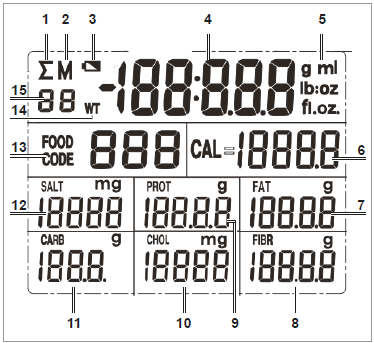 M – Mémoire – Indicateur de piles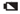 Affichage du poidsAffichage de l'unitéCAL (calories)FAT (matières grasses en g)FIBR (fibres en g)PROT (protéines en g)CHOL (cholestérol en mg)CARB (glucides en g)SALT (sel en mg)FOOD CODE (code aliment, trois chiffres, 001 – 999)WT – indication du poidsEmplacement de la mémoire (01 – 99)Avant la première utilisationRetirez tout film, autocollant ou autre protection de transport éventuelle de l'appareil. N’enlevez jamais la plaque signalétique ou tout autre avertissement.Insérez les piles (voir le chapitre « Insérer/changer les piles »).Il se peut que certains résidus de production soient présents sur le produit. Pour des raisons d’hygiène, le produit doit être nettoyé à l’eau chaude et avec un peu de détergent doux avant utilisation.Insérer/changer les pilesUtilisez uniquement le type de piles indiqué dans les caractéristiques techniques.Remplacez toujours toutes les piles en même temps. N’utilisez jamais des piles de différents types ou de différentes marques, ou des piles de capacités différentes.Si  (3) s’affiche, cela signifie que les piles sont trop faibles et doivent être remplacées. Deux piles AAA de 1,5 V sont nécessaires.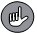 1. Ouvrez le compartiment à piles situé sous la balance en poussant la patte de verrouillage vers le compartiment à piles et en retirant le couvercle.2. Sortez les piles usagées du compartiment à piles.3. Vérifiez si les éléments assurant le contact entre les piles et le produit sont propres, et nettoyez-les si nécessaire.4. Insérez les nouvelles piles. Veillez à respecter la polarité (+ / –).5. Fermez le compartiment à piles. Le couvercle du compartiment à pile doit émettre un « clic » en s’enclenchant.UtilisationPlacez toujours le produit sur une surface sèche, plane et stable. Les surfaces non planes peuvent fausser le résultat de la pesée.Le produit ne doit être utilisé qu’en intérieur, dans une pièce fermée, et à température ambiante. Lorsque vous passez le produit d’une pièce fraîche à une pièce chaude, de la condensation peut se former. Laissez au produit le temps de se réchauffer à température ambiante avant de l’utiliser.Pesée classiqueAllumez la balance en appuyant sur la touche ON/OFF. Tous les caractères de l’écran s’allument et, après environ 3 secondes, 0 (4) s’affiche.Vous pouvez passer d’une unité de poids à une autre via la touche UNIT, qui les fait défiler dans l’ordre suivant : g – lb:oz – oz – ml – fl .oz. Posez ou placez les aliments sur le plateau en verre (A). Le poids sera calculé.Si plusieurs aliments sont pesés l’un après l’autre (fonction tare (Tare)), appuyez sur la touche ZERO  pour réinitialiser la valeur nutritionnelle à 0.Éteignez la balance après utilisation en appuyant sur la touche ON/OFF pendant environ 3 secondes. La balance s’éteint automatiquement après environ 60 secondes.Pesée avec les codes aliments999 codes aliments sont stockés dans la balance qui, en plus du poids, indiquent également le nombre de calories, la quantité de protéines, de matières grasses, de sel, de glucides, de fibres et de cholestérol contenus dans chaque aliment (voir le chapitre « Aperçu du produit » – « Affichage »).À cette fin, saisissez le code aliment concerné (voir l’annexe « Codes aliments) via les touches numériques (D) avant la pesée.La fonction tare peut également être utilisée lors de la pesée avec codes aliments (voir « Pesée conventionnelle »)Pesée avec les codes aliments et la fonction mémoireLe produit dispose d’une fonction mémoire permettant d’enregistrer toute information concernant les codes aliments et de les additionner à la fin. Cela signifie par exemple que vous pouvez peser chaque type d’aliment composant une salade et, à la fin, calculer le nombre total de calories, la quantité totale de matières grasses, de glucides, etc. de la salade.Pour ce faire, procéder comme suit :Allumez la balance en appuyant sur la touche ON/OFF. Tous les caractères de l’écran s’allument et, après environ 3 secondes, 0 s’affiche.Placez un saladier sur le plateau en verre (A).Appuyez sur la touche ZERO pour réinitialiser l’affichage à 0 (fonction tare).Entrez le code à trois chiffres du premier aliment via les touches numériques (D) (voir l’annexe « Codes aliments »). Celui-ci s’affiche (p. ex. : 253 (13)) (voir le chapitre « Aperçu du produit » – « Affichage »).Placez l’aliment dans le saladier. Le poids et les autres informations concernant l’aliment s’affichent.Appuyez sur la touche M+. L’écran affiche M (2) et 01 (15) dans le premier emplacement de mémoire.Appuyez sur la touche CLR pour réinitialiser le code aliment à 000.Appuyez sur la touche ZERO pour réinitialiser l’affichage à 0 (tare).Saisissez le code aliment de l’aliment suivant via les touches numériques.Placez l’aliment dans le saladier. Le poids et les autres informations nutritionnelles concernant l’aliment s’affichent.Appuyez sur la touche M+. L’écran affiche M et 02  dans le deuxième emplacement de mémoire.Répétez les points 7 à 11 jusqu’à ce que tous les aliments aient été placés dans le saladier.Appuyez sur la touche MR pour afficher tous les aliments pesés précédemment. Toutes les valeurs sont alors additionnées. L’écran affiche Σ (1), le nombre de données enregistrées (M (2) et 00 (15)) ainsi que toutes les valeurs nutritionnelles additionnées.Si la balance s’éteint, les valeurs nutritionnelles préalablement enregistrées ne sont PAS supprimées et vous pouvez continuer vos mesures après avoir rallumé la balance.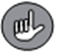 Pour repasser en mode pesée, appuyez à nouveau sur la touche MR. L’écran repasse alors à l’affichage par défaut.Pour supprimer les données enregistrées, appuyez sur la touche MC deux fois en mode pesée classique. Après une première pression, M clignote sur l’écran ; l’information n’est pas encore supprimée. À la deuxième pression, les indications M et 00 s’effacent de l’écran. L’information est alors supprimée.Éteignez la balance après utilisation en appuyant sur la touche ON/OFF pendant environ 3 secondes. La balance s’éteint automatiquement après environ 60 secondes.Messages d’erreurLes messages d’erreur suivants peuvent s’afficher sur l’écran du produit :Indications d’erreurNettoyage et stockageNe plongez jamais le produit dans l’eau ou tout autre liquide. Veillez à ce qu’aucun liquide n’entre dans le produit au cours du nettoyage.Nettoyez le produit immédiatement après chaque utilisation pour empêcher la formation de germes.N’utilisez pas de produits de nettoyage caustiques ou abrasifs pour nettoyer le produit. Cela risquerait d’en endommager la surface.Nettoyez le produit avec un chiffon doux légèrement humide et, si nécessaire, un peu de produit de nettoyage doux.Si vous ne comptez pas utiliser le produit pendant une période prolongée, retirez les piles (voir le chapitre « Insérer/changer les piles ») et rangez le produit dans un endroit sec et propre, à l’abri de la lumière directe du soleil et hors de portée des enfants et des animaux.Caractéristiques techniquesRéférence produit :	04140Modèle :	NK695Tension :	3 V (2 piles AAA de 1.5 V)Plage de pesée :	min. 1 g (0:0,03 lb:oz / 0,03 oz / 1 ml / 0,03 fl .oz)max. 5000 g (11:0,36 lb:oz / 176,37 oz / 5000 ml / 169,07 fl .oz)Précision de lecture :	1 gUnités de poids :	g, lb:oz, oz, ml, fl .ozRéférence du mode d’emploi :	Z 04140 M DS V1 1119 uh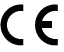 Mise au rebutAnnexe : Codes alimentsÀ noter :En fonction du pays, certains produits peuvent ne pas être disponibles chez les revendeurs habituels.En fonction du type de production, de fabrication et de préparation, il se peut qu’il y ait, de temps à autre, des différences entre les calories affichées sur la balance et les informations indiquées sur l’emballage des aliments pesés.FRMode d’emploià partir de la page 3Symboles et conventionsSymboles et conventionsExplication des avertissementsExplication des avertissements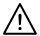 Symbole de danger : Ce symbole indique un risque de blessure. Veuillez lire attentivement les consignes de sécurité associées et les respecter.ATTENTIONMet en garde contre un risque de blessures et un danger de mortSymbole de danger : Ce symbole indique un risque de blessure. Veuillez lire attentivement les consignes de sécurité associées et les respecter.REMARQUEMet en garde contre un dommage matérielInformation complémentaire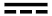 Symbole du courant continu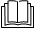 Veuillez lire ce mode d’emploi avant utilisation.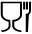 Convient au contact alimentaire.Chère cliente, cher client,Merci d’avoir choisi cette balance de cuisine.Avant d’utiliser ce produit pour la première fois, veuillez lire attentivement ces consignes et les conserver en lieu sûr. Si vous donnez le produit à quelqu’un d’autre, remettez-lui également ces consignes d’utilisations. Ces dernières font partie intégrante du produit.Le fabricant et le revendeur déclinent toute responsabilité en cas de non-respect des consignes.Pour toute question, contactez le service client via notre site internet :www.dspro.de/kundenservice À NOTER : À NOTER :AffichageSignification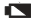 Les piles de la balance sont trop faibles. Insérez de nouvelles piles.ERRORPlus de 5000 g se trouvent sur la balance. La balance est surchargée.IndicationSignification possible0 ne s’affiche pas sur l’écran, bien qu’il n’y ait rien sur le plateau en verre (A).La balance est inclinée.Un nombre négatif s’affiche sur l’écran, qu’il y ait ou non quelque chose sur le plateau en verre (A).La fonction tare (Tare) a été utilisée auparavant et l’affichage du poids n’a pas été remis à zéro. Si nécessaire, enlevez l’aliment de la balance, et appuyez sur la touche ZERO pour réinitialiser à 0.Aucune valeur nutritionnelle ne s’affiche.Aucun code aliment n’a été saisi. Suivez les consignes du chapitre « Utilisation » – « Pesée avec les codes aliments ». À NOTER :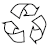 Débarrassez-vous de l’emballage dans le respect de l’environnement afin qu’il puisse être recyclé.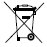 Vous devez enlever les piles avant de vous débarrasser du produit et les déposer séparément dans des points de collecte appropriés.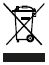 Ce produit est régi par la directive européenne 2012/19/UE relative aux déchets d’équipements électriques et électroniques (DEEE). Ne vous débarrassez pas de ce produit avec les déchets ménagers, mais dans le respect de l’environnement, auprès d’un centre de recyclage officiellement approuvé.CodesalimentsААAbricots, en conserve, coupés en deux, au jus334Abricots, en conserve, coupés en deux, sirop épais333Abricots, frais332Abricots, secs335Agneau, côte, maigre, cuit, rôt493Agneau, côtelettes, cuit, maigre422Agneau, côtelettes, cuit, maigre et gras421Agneau, gigot, maigre, rôti500Agneau, gigot, rôti, maigre et gras425Agneau, haché, cuit, grillé417Agneau, longe grillée, maigre424Agneau, longe, grillé, maigre et gras423Aiglefin, cuit au four ou grillé511Ail, cru225Amandes995Ananas, en conserve, en morceaux/écrasé, sirop épais382Ananas, en conserve, en tranches, au jus385Ananas, en conserve, en tranches, sirop épais383Ananas, en conserve, en tranches/en morceaux/écrasé, au jus384Ananas, frais, en dés381Anchois, en conserve à l’huile20Aneth632Aneth frais222Anguille, cuite, chaleur sèche7Artichauts, cuits, égouttés160Asperges, crues, cuites, égouttées161Asperges, en conserve, pointes, égouttées163Asperges, surgelées, cuites, égouttées162Aubergine, cuite, égouttée223Avocats, frais, épluchés et dénoyautés337BBBBabeurre649Baby carottes198Bagels, cannelle-raisins secs2Bagels, nature1Bagels, œuf3Baked beans, avec saucisses, en conserve977Banana cream pie, prép. selon recette87Bananes plantain, cuites966Bananes plantain, épluchées, fraîches387Bananes, fraîches338Bar, eau de mer, cuit, chaleur sèche498Bar, eau douce, cuit, chaleur sèche497Barre de céréales nutri-grains, fruits33Barre de céréales, croustillante, nature30Barre de céréales, moelleuse, pépites de chocolat31Barre de céréales, moelleuse, raisins secs32Barre de chocolat, noir, Special Dark, sucré (Hershey)708Barre petit-déjeuner, céréales, garniture aux fruits, sans matières grasses29Barre Snickers697Barre, fruits et jus, surgelée774Bâtonnets de mozzarella829Bâtonnets et portions de poisson, panés, surgelés, préchauffés509Beignet, gâteau680Beignet, glacé681Beignets d’oignon, panés, frits, restauration rapide864Bette à carde, fraîche209Betteraves, en conserve, égouttées179Betteraves, entières ou en tranches, cuites, égouttées177Betteraves, vertes, feuilles et tiges, cuites, égouttées181Beurre de cacahuète, ordinaire, avec morceaux571Beurre de cacahuète, ordinaire, sans morceaux570Beurre de cacahuète, pauvre en matières grasses, sans morceaux572Beurre, non salé783Beurre, salé782Bicarbonate de soude929Bière, légère954Bière, ordinaire953Biscotte Melba, nature728Biscuit à l’avoine, moelleux715Biscuit à l’avoine, ordinaire, grand format714Biscuit à l’avoine, sans matières grasses716Biscuit au beurre de cacahuète, industriel717Biscuit au beurre de cacahuète, recette à la margarine718Biscuit au fromage725Biscuit au sucre, industriel721Biscuit au sucre, pâte, réfrigéré722Biscuit au sucre, recette, margarine723Biscuit azyme, nature52Biscuit fourré aux figues713Biscuit Graham, nature726Biscuit pépites de chocolat, industriel, ordinaire710Biscuit pépites de chocolat, industriel, pauvre en matières grasses711Biscuit pépites de chocolat, pâte réfrigérée, industriel712Biscuit salé, carré730Biscuit standard, rond ou en bouchée731Biscuit, beurre, industriel709Biscuits au blé complet734Biscuits Graham, écrasés727Biscuits sablés « shortbread », industriels, nature720Biscuits Wheat Thins733Biscuits, fourrés au fromage205Biscuits, nature ou au babeurre, recette, 2 % de lait6Biscuits, pâte fraîche, cuits au four, ordinaires7Bœuf pour enchiladas au fromage, restauration rapide262Bœuf séché, salaison483Bœuf, braisé (poitrine) ou rôti en cocotte, maigre et gras403Bœuf, braisé ou rôti, maigre404Bœuf, en conserve, salé (corned-beef)405Bœuf, faux-filet, grillé, maigre et gras415Bœuf, foie, frit412Bœuf, gîte à la noix, cuit, maigre402Bœuf, gîte à la noix, cuit, maigre et gras401Bœuf, haché, 73%, grillé410Bœuf, haché, 80 %, grillé409Bœuf, haché, 85%, grillé408Bœuf, haché, émietté, 75 %, cuit, poêlé939Bœuf, haché, émietté, 80 %, cuit, poêlé937Bœuf, haché, émietté, 85%, cuit, poêlé938Bœuf, rôti de côte, cuit au four, maigre414Bœuf, rôti de côte, cuit au four, maigre et gras413Bœuf, rouelle, maigre407Bœuf, rouelle, maigre et gras406Bœuf, séché (beef jerky)411Bœuf, steak, aloyau, grillé, maigre420Bœuf, steak, aloyau, grillé, maigre418Bœuf, steak, faux-filet, grillé, maigre416Bœuf, steak, filet, grillé, maigre419Boisson aux raisins992Bolognaise, bœuf476Bolognaise, bœuf et porc477Bolognaise, dinde478Bonbons durs689Bouillon de bœuf, bouillon, concentré, prép. à l’eau882Bouillon de bœuf, maison908Bouillon de bœuf, mélange sec, non préparé903Bouillon de poisson, maison910Bouillon de poulet, fait maison909Bouillon de poulet, prêt à servir, pauvre en matières grasses, pauvre en sel896Boulettes de viande en sauce pour pâtes, en conserve654Boulettes de viande en sauce pour pâtes, surgelées650Boulghour, cuit34Bratwurst, bœuf et porc, fumé479Bratwurst, porc, cuit480Braunschweiger (saucisse de foie, porc)481Bread stuffing (farce au pain), mélange sec28Bretzels, bâtonnets756Bretzels, torsadés757Brie148Brocoli, cru, bouquets183Brocoli, frais, cuit, égoutté185Brocoli, sauce au fromage, surgelé187Brocoli, surgelé, égoutté186Brownies, industriels, sans glaçage, ordinaires670Brownies, industriels, sans glaçage, sans matières grasses671Brownies, mélange sec, pauvres en matières grasses672Burrito, haricots et fromage, restauration rapide841Burrito, haricots et viande, restauration rapide842CCCCabillaud, cuit au four ou grillé503Cacahuètes enrobées de chocolat706Cacahuètes, grillées à l’huile566Cacahuètes, grillées à l’huile, salées569Cacahuètes, grillées à sec565Cacahuètes, grillées à sec, non salées568Cacahuètes, grillées à sec, salées567Cacao en poudre, non sucré936Café, expresso971Café, filtre970Cake aux fruits682Camembert598Canard, pékinois, magrets, viande et peau, désossé, rôti448Canard, viande et peau, rôti446Canard, viande seule, rôti447Canneberges, séchées, sucrées347Cannelle935Carambole, fraîche343Caramel, nature698Carottes, en conserve172Carottes, fraîches197Carottes, fraîches, cuites, égouttées199Carottes, surgelées, cuites, égouttées200Céleri, cuit206Céleri, frais204Céréale Kix125Céréales 100 % naturelles, avoine, miel et raisins secs, pauvres en matières grasses129Céréales 100 % naturelles, avoine, miel et raisins secs128Céréales All Bran99Céréales Apple Jacks101Céréales au blé soufflé132Céréales au riz soufflé131Céréales Basic 4102Céréales Cheerios104Céréales Cheerios miel et noix123Céréales Cinnamon Life110Céréales Clusters miel et noix124Céréales Coco Pops111Céréales Cocoa puffs112Céréales complètes Total140Céréales Corn Pops116Céréales Crispix117Céréales en barres Nature Valley127Céréales fibres et raisins secs, General Mills, Total133Céréales fibres et raisins secs, Kellogg’s134Céréales fibres, raisins secs et noix135Céréales Froot Loops118Céréales Frosties119Céréales Golden Grahams122Céréales Life126Céréales Mini Wheats glacées, ordinaires ou bouchées120Céréales pétales Wheat Bran complètes113Céréales pomme-cannelle100Céréales Product 19130Céréales Rice Krispies136Céréales Shredded Wheat137Céréales Special K138Céréales Whites141Cerises au marasquin, en conserve, égouttées366Cerises, aigres, rouges, dénoyautées, en conserve, au sirop344Cerises, douces, fraîches, dénoyautées345Champignon, shiitake, séché246Champignons frais242Champignons, cuits, égouttés243Champignons, en conserve, égouttés244Champignons, shiitake, cuits245Chapelure, sèche, en poudre, assaisonnée27Chapelure, sèche, en poudre, nature26Châtaignes d’eau, en conserve323Châtaignes, européennes, grillées, décortiquées556Chaudrée de palourdes, Manhattan, concentrée, prép. à l’eau885Chaudrée de palourdes, Nouvelle-Angleterre, concentrée, prép. au lait entier877Chaudrée de palourdes, Nouvelle-Angleterre, prête à servir, pauvre en matières grasses, pauvre en sel899Cheddar599Cheddar, pauvre en matières grasses600Cheeseburger, double, ordinaire, laitue, tomate, mayonnaise, restauration rapide843Cheeseburger, double, ordinaire, nature, restauration rapide845Cheeseburger, double, ordinaire, pain 3 pièces, nature, restauration rapide846Cheeseburger, simple, grand format, laitue, tomate, mayonnaise, restauration rapide848Cheeseburger, simple, ordinaire, laitue, tomate, mayonnaise, restauration rapide844Cheeseburger, simple, ordinaire, nature847Cheesecake675Cheesecake, sans cuisson, prép. à partir d’un mélange176Chex mix746Chex, céréale multifibres107Chex, céréales au froment109Chex, céréales au maïs105Chex, céréales au riz108Chex, céréales miel et noix106Chili con carne aux haricots, en conserve823Chili con carne, restauration rapide851Chips de maïs, nature747Chips de pommes de terre, crème aigre et oignon753Chips de pommes de terre, nature, salées752Chips de pommes de terre, pauvres en matières grasses754Chips de pommes de terre, sans matières grasses755Chips tortilla, nature, ordinaires759Chips tortillas, cuites au four760Chips tortillas, nacho, ordinaires761Chips tortillas, nacho, pauvres en matières grasses762Chips, pomme de terre, nature218Chocolat, pâtisserie, non sucré, liquide934Chocolat, pâtisserie, non sucré, solide933Chocolat, tablette, blanc180Chorizo, bœuf et porc482Chou cabus, cuit191Chou cabus, frais, râpé190Chou cavalier, frais, cuit, égoutté211Chou cavalier, surgelé, cuit, égoutté212Chou frisé, cru, râpé195Chou frisé, frais, cuit, égoutté231Chou frisé, surgelé, cuit, égoutté 232Chou rouge, cru, râpé194Chou, chinois193Chou, pak choï ou bok choy192Choucroute, en conserve292Chou-fleur, frais201Chou-fleur, frais, cuit, égoutté202Chou-fleur, surgelé, cuit, égoutté203Chou-rave, cuit, égoutté233Choux de Bruxelles, surgelés, cuits, égouttés188Choux de Bruxelles, surgelés, frais, égouttés189Ciboulette, fraîche207Citrons, frais, épluché359Clémentines945Cocktail de fruits, en conserve, au jus353Cocktail de fruits, en conserve, sirop épais352Cocktail de jus de canneberges990Cœurs de palmier, en conserve229Cola960Cola, sans sucre961Colin, cuit au four ou grillé520Compote de pommes, en conserve, non sucrée331Compote de pommes, en conserve, sucrée330Concombre en saumure, aneth269Concombre, non pelé220Concombre, pelé219Condiment, relish, doux270Confitures780Coquille Saint-Jacques, cuite à la vapeur528Coquille Saint-Jacques, cuite, panée, frite527Coriandre fraîche208Cornilles, crues, cuites, égouttées167Cornilles, en conserve548Cornilles, sèches, cuites547Cornilles, surgelées, cuites, égouttées168Coupe glacée, chocolat fondu, restauration rapide854Courge butternut, surgelée, cuite, en purée304Courge, cuite au four303Courgettes, cuites, égouttées302Courgettes, fraîches301Crabe, beignets, œuf, oignons, margarine, frits506Crabe, chair, en conserve505Crabe, royal d’Alaska, cuit504Cream cheese, ordinaire606Cream cheese, pauvre en matières grasses607Cream cheese, sans matières grasses608Crème aigre, ordinaire629Crème aigre, pauvre en matières grasses630Crème aigre, sans matières grasses631Crème chantilly, en bombe947Crème de blé, ordinaire91Crème de céleri, concentrée, prép. au lait entier878Crème de champignons, concentrée, prép. à l’eau887Crème de champignons, concentrée, prép. au lait entier880Crème de coco182Crème de poulet, concentrée, prép. à l’eau886Crème de poulet, concentrée, prép. au lait entier879Crème glacée en cornet184Crème glacée, chocolat639Crème glacée, chocolat, pauvre en matières grasses640Crème glacée, fraise293Crème glacée, molle, vanille643Crème glacée, vanille641Crème glacée, vanille, molle, cône, restauration rapide853Crème glacée, vanille, pauvre en matières grasses642Crème liquide, non fouettée627Crème liquide, non fouettée, pauvre en matières grasses628Crème, café626Crème, liquide625Crème, poudre633Crème, poudre au lait entier634Crème, sous pression635Crevettes, en conserve, égouttées530Crevettes, panées, frites529Crevettes, panées, frites, restauration rapide870Croissants221Croûtons, assaisonnés41Cupcake avec glaçage687DDDates, dénoyautées350Dinde hachée, cuite455Dinde, abats, mijotés454Dinde, blanc, charcuterie496Dinde, blanc, viande et peau, rôtie452Dinde, galettes, panées ou en pâte à frire, frites459Dinde, viande blanche et brune, en dés, assaisonnée456Dinde, viande blanche, viande et peau, rôtie457Dinde, viande blanche, viande seule, rôtie458Dinde, viande brune, viande et peau, rôtie453Doré jaune, brochet538Dragibus690EEÉchalotes, fraîches295Emmental621Endive, frisée, scarole, fraîche224Entremet, chocolat, mélange sec préparé avec  2 % de lait, instantané735Entremet, chocolat, mélange sec préparé avec 2 % de lait, ordinaire, cuit736Entremet, chocolat, prêt à consommer, ordinaire739Entremet, chocolat, prêt à consommer, sans matières grasses743Entremet, riz, prêt à consommer, ordinaire740Entremet, tapioca, prêt à consommer, ordinaire741Entremet, tapioca, prêt à consommer, sans matières grasses744Entremet, vanille, mélange sec préparé avec 2 % de lait, instantané737Entremet, vanille, mélange sec préparé avec 2 % de lait, ordinaire, cuit738Entremet, vanille, prêt à consommer, ordinaire742Entremet, vanille, prêt à consommer, sans matières grasses745Épinards en conserve, égouttés300Épinards frais297Épinards, frais, cuits, égouttés298Épinards, surgelés, cuits, égouttés299Espadon, cuit au four ou grillé531Extrait de vanille948FFFarine auto-levante49Farine de blé, tous usages50Farine de boulangerie45Farine de maïs, masa48Farine de sarrasin, grains entiers46Farine pour gâteaux47Farine, blé complet267Fécule de maïs39Fenouil, bulbe, cru228Feta610Feuilles de vigne, en conserve226Fèves de soja, grillées à sec583Figues, fraîches265Figues, séchées351Filet de poisson, en pâte à friture ou pané et frit508Flétan, cuit au four ou grillé512Fourrage à la crème pour biscuits au chocolat719Fraises, fraîches, grosses396Fraises, fraîches, moyennes397Fraises, surgelées, sucrées, décongelées398Framboises fraîches393Framboises, surgelées, sucrées, décongelées394Friandise/barre Rice Krispies, carrée758Frites, cuites au four178Frites, restauration rapide856Frites, surgelées, cuites au four278Fromage à effilocher946Fromage américain, pasteurisé, ordinaire622Fromage américain, pasteurisé, sans matières grasses623Fromage blanc, aux fruits602Fromage blanc, caillé601Fromage blanc, pauvre en matières grasses (1 %)604Fromage blanc, pauvre en matières grasses (2%)603Fromage blanc, sans matières grasses605Fromage bleu597Fromage, emmental, pasteurisé624Fromage, râpé609GGGalette pour hamburger végétarien, surgelée, Morningstar Farms830Garniture pour tarte aux cerises, en conserve346Garniture pour tarte aux myrtilles, en conserve972Garniture pour tarte aux pommes987Gâteau au café677Gâteau au chocolat, glaçage chocolat676Gâteau Boston (Boston Cream Pie)669Gâteau de riz, riz brun, nature158Gâteau des anges668Gâteaux, mélange sec, Angelfood673Gâteaux, mélange sec, jaune, allégé, eau, blancs d’œufs, sans glaçage674Gaufres, natures, pauvres en matières grasses85Gaufres, natures, recette83Gaufres, natures, surgelées, grillées84Gaufrette de seigle, complète, nature729Gaufrettes à la vanille, pauvres en matières grasses724Gélatine, poudre à dessert et eau, ordinaire777Gélatine, poudre à dessert et eau, pauvre en matières grasses778Gibier, longe, cuit, grillé, maigre474Gibier, rouelle, cuit, grillé, maigre475Gin, rhum, shooters, tequila, vodka, whisky (80 dégrés)955Gingembre, cru227Ginger ale962Glaçage, chocolat, prêt à consommer772Glaçage, vanille, prêt à consommer773Glace à l’eau775Glace sorbet644Glaces à l’italienne, préparées en restaurant776Gombo, cru, cuit, égoutté248Gombo, surgelé, cuit, égoutté249Gouda611Graines de céleri931Graines de courge, grillées, salées577Graines de sésame579Graines de tournesol, grillées à sec, salées586Gratin de pommes de terre, mélange sec, préparation avec beurre276Grenade, fraîche790Gressins121Groseilles séchées349Gruau de maïs, blanc ou jaune88Guacamole944Guimauves, miniature691Guimauves, ordinaires692HHHamburger, double, format ordinaire, laitue, tomate, mayonnaise, restauration rapide857Hamburger, double, grande taille, laitue, tomate, mayonnaise, restauration rapide859Hamburger, simple, grande taille, laitue, tomate, mayonnaise, restauration rapide860Hamburger, simple, ordinaire, laitue, tomate, mayonnaise, restauration rapide858Hareng en saumure513Haricots de Lima, pousses, surgelés, cuits, égouttés170Haricots de Lima, surgelés, cuits, égouttés169Haricots frits, en conserve578Haricots rouges, secs, cuits542Haricots verts (mange-tout), crus, cuits, égouttés171Haricots verts (mange-tout), en conserve, égouttés175Haricots verts (mange-tout), surgelés, cuits, égouttés173Haricots, blancs, en conserve551Haricots, cuits, nature ou végétariens, en conserve546Haricots, de Lima, secs, cuits, gros543Haricots, Great Northern, secs, cuits541Haricots, noirs, secs, cuits540Haricots, pinto, en conserve89Haricots, pinto, secs, cuits545Haricots, rouges, en conserve549Homard, cuit à la vapeur514Hoplostète orange, cuit au four ou grillé522Hot-dog / saucisse de Francfort, bœuf487Hot-dog / saucisse de Francfort, bœuf et porc488Hot-dog, chili, restauration rapide862Hot-dog, nature, restauration rapide861Houmous, industriel562Huile de colza791Huître, chair crue uniquement518Huître, panée, frite519IIIgnames, cuites, grillées, égouttées, ou cuites au four324JJJambon, cuisse, pièce rôtie, maigre et gras465Jambon, cuit, extra-maigre485Jambon, cuit, ordinaire484Jambon, en conserve462Jambon, frais, cuit, maigre et gras463Jambon, miel, fumé, cuit486Jambon, salé, maigre et gras464Jicama, brut952Jus d’ananas, non sucré, en conserve386Jus d’orange, dilué989Jus d’orange, en cannette, non sucré986Jus d’orange, non dilué988Jus d’orange, toutes variétés, frais985Jus de carotte, en conserve196Jus de citron vert, en conserve, non sucré363Jus de citron vert, frais362Jus de citron, en conserve ou en bouteille, non sucré361Jus de citron, frais360Jus de légumes, cocktail, en conserve320Jus de pamplemousse, concentré, surgelé, non sucré, dilué981Jus de pamplemousse, concentré, surgelé, sucré, dilué980Jus de pamplemousse, en cannette, non sucré978Jus de pamplemousse, en cannette, sucré979Jus de pamplemousse, rose ou blanc, frais976Jus de pomme, concentré, surgelé, non dilué974Jus de pomme, en bouteille ou en cannette973Jus de pomme, surgelé, concentré, dilué975Jus de pruneaux, en cannette ou en bouteille391Jus de raisin, concentré, surgelé, sucré, dilué984Jus de raisin, concentré, surgelé, sucré, non dilué983Jus de raisin, en cannette ou en bouteille982Jus de tomate, en conserve, salé313KKKetchup930Kiwi, frais, épluché358LLLait au chocolat, pauvre en matières grasses, industriel656Lait chocolaté, industriel655Lait chocolaté, industriel, pauvre en matières grasses657Lait concentré, sucré, en conserve651Lait de poule658Lait de soja582Lait, entier (3,25 %)645Lait, évaporé, en conserve, écrémé53Lait, évaporé, en conserve, lait entier652Lait, pauvre en matières grasses (1 %)647Lait, pauvre en matières grasses (2 %)646Lait, sans matières grasses / écrémé648Laitue frisée, feuilles238Laitue frisée, morceaux, râpée239Laitue romaine, cœur240Laitue romaine, râpée241Laitue, fraîche235Laitue, iceberg, feuilles236Laitue, iceberg, râpée237Lardons925Lasagnes à la viande et à la sauce826Lasagnes, légumes827Légumes, mélange, en conserve, égouttés321Légumes, mélange, surgelés, cuits, égouttés322Lentilles, sèches, cuites563Levure chimique, sulfate de sodium et  d’aluminium926Levure, sèche, active951Limande ou sole, cuite au four ou grillée510Limonade, concentrée, préparation surgelée993Limonade, poudre, préparation ordinaire à l’eau994Liqueur (53 degrés)956MMM&M’s, cacahuète (M&M’s Mars)693M&M’s, nature (M&M’s Mars)694Macaroni, bœuf, surgelés, Healthy Choice819Macaroni, cuits142Maïs, en crème, en conserve216Maïs, épi entier, en conserve217Maïs, frais, épis en grains213Maïs, grains, frais215Maïs, surgelé, épis en grains214Mandarines, fraîches, épluchées et épépinées399Mandarines, sirop léger364Mangues, fraîches, épluchées et dénoyautées365Maquereau, cuit515Margarine, à tartiner (40 %)789Margarine, à tartiner (60 % de matières grasses)787Margarine, ordinaire (80 % de matières grasses)785Mayonnaise allégée (sans cholestérol)809Mayonnaise, ordinaire808Mayonnaise, sans matières grasses810Mélange de noix avec cacahuètes, grillées à l’huile, salées732Mélange de noix avec cacahuètes, grillées à sec, salées703Mélange de yaourt et de jus de fruit661Mélange poudre pour chocolat chaud969Melon, cantaloup, quartier épluché367Melon, Honeydew, quartier épluché368Miel779Milkhake, chocolat, restauration rapide868Milkhake, vanille, restauration rapide869Milkshake, épais, chocolat659Milkshake, épais, vanille660Milky Way (M&M’s Mars)95Minestrone, concentrée, prép. à l’eau88Minestrone, prête à servir, pauvre en matières grasses et en sel901Monterey612Moules à la vapeur516Moutarde brune, cuite, égouttée247Moutarde, préparée, jaune942Mozzarella au lait entier613Muffin, nature42Muffins, maïs, industriels56Muffins, mélange au maïs57Muffins, myrtille, industriels53Muffins, myrtille, mélange54Muffins, son d’avoine, industriels58Muffins, son et raisins secs55Munster614Mûres, en conserve, sirop épais340Mûres, fraîches339Mûres, surgelées90Myrtilles, fraîches341Myrtilles, surgelées, sucrées342NNNaan11Nachos au fromage, restauration rapide764Navets, cuits, en cubes317Navets, pousses, frais, cuits, égouttés318Navets, pousses, surgelés, cuits, égouttés319Nectarines, fraîches369Neufchâtel615Noisettes, hachées561Noix de cajou, salées, grillées à sec554Noix de coco, crue, râpée, en vrac559Noix de coco, crue, râpée, séchée, sucrée560Noix de macadamia, grillées à sec, salées564Noix de pécan, cerneaux574Noix, amandes, décortiquées539Noix, Brésil, décortiquées552Noix, cajou, salées, grillées à l’huile555Noix, cerneaux588Nouilles aux œufs Alfredo, mélange sec818Nouilles aux œufs, ordinaires, cuites144Nouilles de riz, cuites150Nouilles, chow mein, en conserve143Nouilles, japonaises, soba, cuites146Nouilles, œufs, épinards, cuites145Nuggets de poulet (panés et frits), nature, restauration rapide850OOŒuf, blanc, frais590Œuf, brouillé, margarine, lait entier, sel594Œuf, dur, sans coquille592Œuf, entier, au plat573Œuf, entier, frais589Œuf, jaune, frais591Œuf, poché et salé593Œuf, substitut, liquide595Œufs, omelette, nature596Oie, foie gras451Oie, viande et peau, rôtie449Oie, viande seule, rôtie450Oignon nouveau, frais253Oignon, flocons déshydratés252Oignon, frais250Oignon, frais, cuit, égoutté251Oignons frits941Olives, noires, en conserve, mûres372Olives, vertes, en saumure371Orange, fraîche, sans écorce ni pépins370Orge, cuite5Oursons en gélatine688PPPain au blé concassé8Pain aux bananes, recette, margarine4Pain aux raisins17Pain baguette10Pain blanc22Pain blanc, léger24Pain blanc, moelleux23Pain brioché9Pain complet25Pain d’avoine14Pain de blé, léger21Pain de maïs, mélange35Pain de maïs, recette, 2 % de lait36Pain de seigle18Pain de seigle noir16Pain de seigle, léger19Pain italien12Pain multi-céréales13Pain perdu au beurre, restauration rapide838Pain perdu, recette, 2 % de lait, frit43Pain perdu, surgelé44Pain pita15Pain, ail103Pain, petit pain, blé complet93Pain, petit pain, français98Palourdes, en conserve, égouttées502Palourdes, panées, frites501Pamplemousse, en conserve, sirop léger356Pamplemousse, frais, épluché, blanc355Pamplemousse, frais, épluché, rose ou rouge354Panais, cuits, égouttés255Pancakes surgelés, prêts à consommer60Pancakes, beurre et sirop, restauration rapide840Pancakes, mélange complet61Pancakes, mélange, 2 % de lait, œuf et huile62Papayes, fraîches373Parmesan616Pastèque, fraîche, quartier400Pastrami, bœuf, salaison489Patates douces, confites307Patates douces, cuites au four, avec la peau305Patates douces, en conserve, au sirop, égouttées308Patates douces, épluchées puis cuites à l’eau306Pâte à tarte, biscuit Graham65Pâte à tarte, cuite, recette63Pâte à tarte, cuite, surgelée64Pâte à tartiner aux noisettes Nutella943Pâte feuilletée, surgelée, prête à cuire, cuite766Pâtes fraîches, réfrigérées, nature, cuites147Pâtisseries à griller, aux fruits79Pâtisseries à griller, pauvres en matières grasses80Pâtisseries à griller, Pop-Tarts, aux fruits793Pâtisseries à griller, Pop-Tarts, surgelées792Pêches, en conserve, au jus376Pêches, en conserve, sirop épais375Pêches, fraîches374Pêches, séchées377Pépites de chocolat, chocolat blanc705Pépites de chocolat, mi-sucrées704Pepperoni, porc, bœuf490Persil, frais254Pétales de maïs, céréales General Mills, Total114Pétales de maïs, Kellogg’s115Petit gâteau, chocolat, fourrage à la crème, glaçage685Petit gâteau, chocolat, glaçage, pauvre en matières grasses686Petits haricots blancs, secs, cuits544Petits pains73Petits pains sucrés, cannelle et raisins secs, industriels75Petits pains sucrés, cannelle, pâte réfrigérée, cuits avec glaçage76Petits pains, hamburger, hot-dog74Petits pois, en conserve, égouttés258Petits pois, surgelés, cuits, égouttés259Pignons de pin, décortiqués575Piment de Cayenne, en conserve268Piment de Cayenne, frais, vert ou rouge261Piments bananes, frais260Piments jalapenos, en conserve263Pistaches, grillées à sec, salées, décortiquées576Pizza aux pepperoni, surgelée, cuite786Pizza, fromage, restauration rapide865Pizza, pepperoni, restauration rapide866Pizza, viande et légumes, surgelée, cuite788Pogo, surgelé824Poireaux, cuits, égouttés234Poires asiatiques, fraîches336Poires, en conserve, au jus380Poires, en conserve, sirop épais379Poires, fraîches378Pois chiches, en conserve558Pois chiches, secs, cuits557Pois, mange-tout, frais, cuits, égouttés256Pois, mange-tout, surgelés, cuits, égouttés257Poisson-chat, pané, frit499Poivron, vert ou rouge, cuit, égoutté266Poivron, vert ou rouge, frais264Pommes de terre au four, au fromage, restauration rapide86Pommes de terre rissolées, restauration rapide839Pommes de terre rouges, avec peau, cuites au four796Pommes de terre, cuites à l’eau puis épluchées274Pommes de terre, cuites au four, avec la peau271Pommes de terre, cuites au four, chair seulement272Pommes de terre, cuites au four, peau seulement273Pommes de terre, en purée, flocons déshydratés, lait entier, beurre, sel281Pommes de terre, en purée, maison, lait entier282Pommes de terre, en purée, maison, lait entier, margarine283Pommes de terre, en salade, maison285Pommes de terre, épluchées puis cuites à l’eau275Pommes de terre, galettes, maison284Pommes de terre, gratin dauphinois, maison, beurre287Pommes de terre, gratin dauphinois, mélange sec, lait entier, beurre286Pommes de terre, rissolées, maison280Pommes de terre, rissolées, surgelées279Pommes de terres, gratin, mélange sec, prép. au beurre277Pommes, à l’étouffée, avec sucre ajouté328Pommes, à l’étouffée, sans sucre ajouté329Pommes, fraîches, avec la peau325Pommes, fraîches, pelées326Pommes, séchées327Pop-corn, caramel, cacahuètes750Pop-corn, éclaté à l’air, non salé748Pop-corn, éclaté à l’huile, non salé749Pop-corn, saveur fromage751Porc et haricots à la sauce tomate, en conserve832Porc, bacon, canadien, salaison, cuit461Porc, bacon, salaison, cuit460Porc, côte, rôti, maigre et gras466Porc, côtelette, cuit, rôti521Porc, côtes, côtes de dos, maigre et gras, cuit467Porc, côtes, côtes levées, maigre et gras, cuit, braisé468Porc, escalope, cuit, grillé794Porc, filet, grillé, maigre471Porc, saucisse, cuit, chapelet469Porc, saucisse, cuit, galette470Porridge, nature, instantané, enrichi94Porridge, nature, ordinaire, rapide ou instantané, non enrichi97Porridge, pommes-cannelle, instantané95Porridge, sirop d’érable et sucre roux, instantané96Potiron, cuit, en purée288Potiron, en conserve289Poudre de chili932Poulet aigre-doux en conserve965Poulet, abats, mijotés435Poulet, aile, viande et peau, frit, farine441Poulet, aile, viande et peau, frit, pâte à friture440Poulet, cuisse, viande et peau, frit, farine439Poulet, cuisse, viande et peau, frit, pâte à friture438Poulet, en conserve, viande seule, avec bouillon442Poulet, foie, mijoté444Poulet, pilon, viande et peau, frit, farine434Poulet, pilon, viande et peau, frit, pâte à friture433Poulet, poitrine, viande et peau, frit, farine427Poulet, poitrine, viande et peau, frit, pâte à friture426Poulet, poitrine, viande seule, frit429Poulet, poitrine, viande seule, grillé430Poulet, poule de Cornouailles, viande et peau, rôti443Poulet, Rôtisserie, viande blanche, viande seule, rôti445Poulet, viande blanche, viande seule, frit436Poulet, viande blanche, viande seule, rôti437Poulet, viande brune, viande seule, frit431Poulet, viande brune, viande seule, rôti432Poulet, viande et peau, rôti428Pousses de bambou, en conserve, égouttées164Pousses de luzerne, crues159Pousses de soja, crues165Pousses de soja, cuites, égouttées166Produit à base de crème, nappage fouetté, surgelé636Provolone174Provolone17Pruneaux, étuvés, non sucrés390Pruneaux, séchés, dénoyautés, non cuits389Prunes, fraîches388Punch aux fruits991Purée de canneberges, sucrée, en conserve348Purée de pommes de terre, restauration rapide863QQQuatre-quarts, beurre683Quatre-quarts, sans matières grasses684RRRadis, crus290Ragoût de bœuf, en conserve821Raifort, préparé940Raisins secs enrobés de chocolat707Raisins secs, sans pépins392Raisins, sans pépins, frais357Ravioli, sauce tomate et viande, en conserve820Reese’s peanut butter cup (Hershey)696Rhubarbe, surgelée, cuite au sucre395Rhubarbe, surgelée, cuite au sucre797Ricotta, lait demi-écrémé619Ricotta, lait entier618Riz à la mexicaine, accompagnement, mélange sec831Riz, blanc, longs grains, cuit153Riz, blanc, longs grains, instantané154Riz, blanc, longs grains, sec152Riz, brun, long grain, cuit151Riz, instantané, cuit156Riz, instantané, sec155Riz, sauvage, cuit157Romano620Roulé, caramel et chocolat699Rutabagas, cuits, égouttés291SSSaindoux784Salade de chou, maison210Salade de chou, restauration rapide852Salade, poulet, sans vinaigrette, restauration rapide867Salami, bœuf et porc, cuit491Salami, bœuf et porc, sec492Salsa915Sandwich au filet de poulet (pané et frit), nature, restauration rapide849Sandwich au poisson (pané et frit), sauce tartare, fromage, restauration rapide855Sandwich baguette, charcuterie928Sandwich baguette, huile et vinaigre, fromage, salami, jambon, légumes, restauration rapide871Sandwich baguette, rôti de bœuf, mayonnaise, légumes, restauration rapide872Sandwich baguette, salade de thon, mayonnaise, laitue, restauration rapide873Sandwich jambon-fromage, surgelé825Sandwich petit-déjeuner, œufs et saucisses, restauration rapide837Sardines, Atlantique, en conserve à l’huile, solides égouttées (avec arêtes)526Sauce à la russe, ordinaire814Sauce à la russe, pauvre en matières grasses815Sauce aigre-douce918Sauce au bleu, ordinaire799Sauce au bleu, pauvre en matières grasses800Sauce au fromage pour nachos, prête à servir914Sauce au fromage, prête à servir912Sauce au jus de bœuf, en conserve921Sauce au jus de dinde, en conserve924Sauce au jus de poulet, en conserve922Sauce aux champignons, en conserve923Sauce barbecue911Sauce César, ordinaire801Sauce César, pauvre en matières grasses802Sauce de type mayonnaise, Miracle Whip, allégée553Sauce de type mayonnaise, Miracle Whip, ordinaire550Sauce Mille-Îles, ordinaire816Sauce Mille-Îles, pauvre en matières grasses817Sauce pour enchiladas, prête à servir913Sauce pour spaghetti917Sauce ranch, ordinaire811Sauce ranch, pauvre en matières grasses812Sauce ranch, sans matières grasses813Sauce soja916Sauce teriyaki919Sauce Worcestershire920Saucisse de Vienne495Saucisson demi-sec, cervelas, bœuf et porc494Saumon fumé525Saumon, cuit au four ou grillé523Saumon, en conserve (rose), solide et liquide (avec arêtes)524Sébaste atlantique, cuite517Semoule de maïs, jaune, sèche, entière38Semoule de maïs, jaune, sèche, ordinaire37Semoule, cuite40Shortening, tous usages927Sirop d’érable770Sirop de maïs léger769Sirop de mélasse771Sirop saveur chocolat, clair767Sirop saveur chocolat, type caramel768Soda à l’orange967Soda au raisin963Soda citron-citron vert964Soda Root Beer968Soja, miso580Soja, sec, cuit581Soja, vert, cuit, égoutté296Son d’avoine, non cuit59Soufflé aux épinards, maison835Soupe à l’oignon, mélange sec, non préparée904Soupe à l’oignon, mélange sec, prép. à l’eau907Soupe à la tomate, concentrée, prép. à l’eau890Soupe à la tomate, concentrée, prép. au lait entier881Soupe au cheddar, concentrée, prép. au lait entier876Soupe au poulet et aux légumes, prête à servir, avec morceaux894Soupe aux asperges, concentrée, en conserve, prép. au lait51Soupe aux nouilles ramen, saveur poulet, mélange sec, non préparé905Soupe aux pois, concentrée, prép. à l’eau889Soupe brocoli-fromage, concentrée, prép. au lait entier875Soupe de légumes au bœuf, concentrée, prép. à l’eau891Soupe de légumes au bœuf, prête à servir, avec morceaux895Soupe de légumes au poulet et au riz, prête à servir, pauvre en matières grasses, pauvre en sel898Soupe de légumes végétarienne, concentrée, prép. à l’eau892Soupe de légumes, prête à servir, pauvre en matières grasses, pauvre en sel902Soupe de lentilles, prête à servir, pauvre en matières grasses et en sel900Soupe de nouilles au bœuf, concentrée, prép. à l’eau883Soupe de nouilles au poulet, concentrée, prép. à l’eau884Soupe de nouilles au poulet, mélange sec, prép. à l’eau906Soupe de nouilles au poulet, prête à servir, avec morceaux893Soupe de nouilles au poulet, prête à servir, pauvre en matières grasses, pauvre en sel897Soupe de tomate, concentrée, préparée avec de l’eau92Soupe, crème de pommes de terre, concentrée, en conserve, prép. avec du lait795Spaghetti bolognaise, surgelés, Healthy Choice834Spaghetti, blé complet, cuits149Steak Salisbury entier, surgelé833Sucre blanc, cristallisé765Sucre roux763TTTablette de chocolat, au lait, aux amandes701Tablette de chocolat, au lait, aux cacahuètes, Mr. Goodbar702Tablette de chocolat, au lait, nature700Taco, bœuf874Taco, cuit au four77Tahini587Tapioca, perles, sèches78Tarte à la citrouille72Tarte au chocolat69Tarte au citron meringuée70Tarte aux cerises68Tarte aux myrtilles67Tarte aux noix de pécan71Tarte aux pêches781Tarte aux pommes66Thé, instantané, poudre, préparé, non sucré997Thé, saveur citron, sucré998Thé, saveur citron, sucré aux édulcorants999Thon en salade, à l’huile, relish, sauce de type mayonnaise537Thon, cuit au four ou grillé533Thon, en conserve, égoutté, à l’huile, en morceaux534Thon, en conserve, égoutté, au naturel, en morceaux535Thon, en conserve, égoutté, au naturel, entier536Tisane996Toasted Oatmeal, Quaker, miel et noix139Tofu, ferme584Tofu, soyeux585Tomates, cerises310Tomates, en conserve311Tomates, étuvées, en conserve316Tomates, fraîches309Tomates, pâte, en conserve314Tomates, sauce, en conserve315Tomates, séchées au soleil, nature312Topinambour, frais230Tortellini, pâtes fourrées au fromage, surgelées836Tortilla, blé82Tortilla, maïs81Tourte au poulet, surgelée822Truite, cuite au four ou grillée532VVVeau, côtelettes, braisé, maigre et gras472Veau, côtelettes, pané, cuit, maigre et gras473Viennoiserie danoise, cream cheese678Viennoiserie danoise, fruits679Vin, blanc959Vin, rosé958Vin, rouge957Vinaigre, cidre949Vinaigre, distillé950Vinaigrette italienne, ordinaire806Vinaigrette italienne, pauvre en matières grasses807Vinaigrette italienne, sans matières grasses 294Vinaigrette pour salade de chou803Vinaigrette, ordinaire804Vinaigrette, pauvre en matières grasses805Vinaigrette, ranch, sans matières grasses828Vinaigrette, Thousand Island, sans matières grasses798YYYaourt, aromatisé aux fruits, pauvre en matières grasses662Yaourt, aromatisé aux fruits, sans matières grasses664Yaourt, glacé, chocolat637Yaourt, glacé, vanille638Yaourt, nature, ordinaire666Yaourt, nature, pauvre en matières grasses663Yaourt, nature, sans matières grasses665Yaourt, saveur vanille ou citron, pauvre en matières grasses667Service client / importateur :DS Produkte GmbHAm Heisterbusch 119258 GallinDeutschland (Allemagne)Tél. : +49 38851 314650**	Les appels vers l’Allemagne sont soumis aux tarifs fixés par votre opérateur.